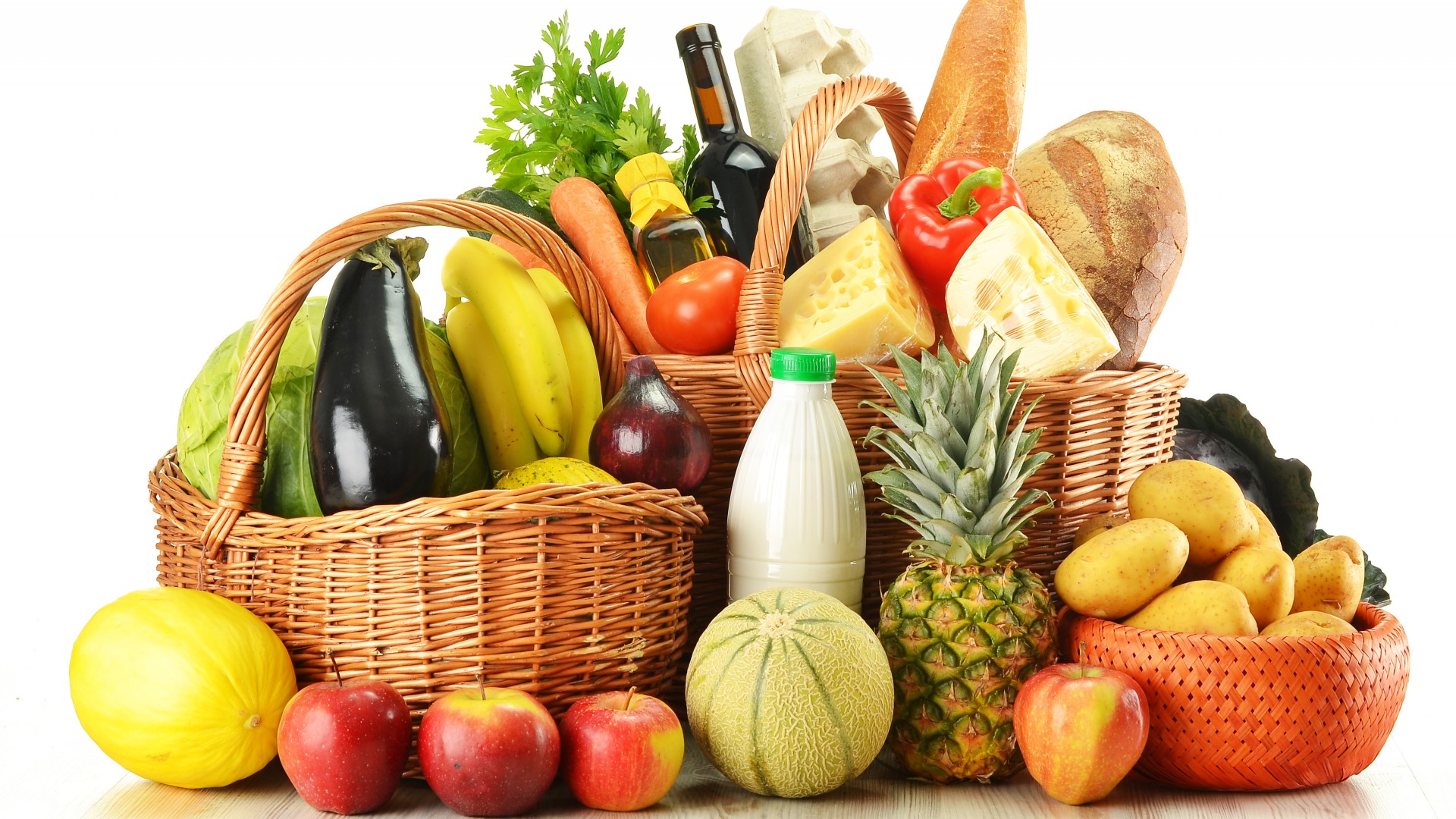 Бизнес - план разработан на основании информации предоставленной инициатором проекта – субъектом малого и среднего бизнеса.1. РезюмеЦель разработки бизнес - плана привлечение инвестиции и обоснование эффективности продуктового магазина.Идея проекта преследует три цели:1. Создание высокорентабельного предприятия.2. Получение прибыли.3.Удовлетворение потребительского рынка, создание конкурентоспособной среды.Сумма займа:  4 000 000 тенге.Горизонт планирования 5 лет.Выплаты процентов по кредиту начинаются с первого месяца реализации данного проекта. Возврат заемных средств начинается с первого месяца реализации проекта. Данное обстоятельство введено в данном бизнес плане для упрощения понимания структуры расчета потока дисконтирования и регулирования денежного потока.Данные о заявителе.2. Описание отраслиС начала года в Казахстане незначительно подорожала аренда ряда коммерческих площадей. Так, согласно данным Комитета по статистике РК, наибольший прирост цен за пять месяцев отмечен на аренду офисов класса B и D (+1.8 и 1.3 %), складов класса D (+1.6 %), аптек (+1.2 %), фитнес-клубов (+1 %), а также магазинов и административно-офисных помещений (+0.9 %). Заработок с аренды недвижимости стал уже привычным в современном мире, отчасти данный вид заработка пассивный, чем и привлекает владельцев помещений.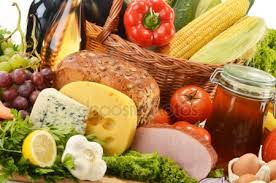 Розничный продуктовый магазин расположен вдоль дороги, с высокой проходимостью клиентов в день. Предназначен для реализации населению продуктов народного потребления, то есть потребитель услуг – все население этого населенного пункта.В планах организации розничного продуктового магазина предполагается разработка формата магазина, его ассортимента, доходов и единовременных затрат, необходимых для приведения его в соответствие с установленными требованиями формата. Чтобы заполнить полки розничного продуктового магазина следует не только разработать ассортиментную политику, но и провести активную и конструктивную работу с поставщиками. Процесс закупок начинаются с работы с телефонами и обзвона поставщиков по объявлениям в прайс-листах деловых и специализированных изданий. Спустя 2-3 месяца при полном формировании ассортимента товаров задача по поиску товара оказывается решенной. К этому времени коммерческие агенты поставщиков уже сами начнут находить и предлагать свой товар с доставкой. Директору магазина нужно будет находить компромисс с поставщиками в вопросе оплаты, поскольку любой поставщик заинтересован в предоплате, а магазин - получать товар под реализацию. Это диаметрально противоположные задачи, потому сторонами нужно будет постоянно искать компромиссные решения.Чем выше спрос на товар, тем сложнее взять его под реализацию. Для поставщиков важна кредитная история магазина, так как если магазин рассчитывается регулярно, то ему возможно и смогут отпускать товар с нужной отсрочкой платежа. В данный момент уже налажена поставка продуктов в магазин.3. Маркетинговый планСтатистика свидетельствует: если до гипермаркета приходится добираться более 10 мин., покупатели предпочтут сделать покупку рядом с домом. Поэтому открытие «магазина на углу» всегда принесет прибыль. Мимо магазина должны проходить трассы, тротуары, пешеходный тропы от автобусной остановки к ближайшему жилому массиву. Подъезд магазина должен быть заметен, желательна и важна стоянка для автомобилей поблизости и хорошие подъездные пути, въезд в сам магазин с колясками для детей, и его помещение удобно. Главное - правильно подобрать помещение и грамотно выстроить бизнес-процессы, обеспечивающие жизнедеятельность магазина.В Казахстане, как и во всем мире, на фоне глобального экономического спада, стал заметен приоритет предприятий FMCG-индустрии (от англ. - Fast Moving Consumer Goods - продукты ежедневного спроса), вынужденных более реалистично оценивать потенциал рынка и быть более дисциплинированными в вопросах управления бизнесом. В современной ситуации существует несколько способов инвестировать в этот сектор средства, заняв свою нишу среди многообразия различных продовольственных магазинов.При проведении маркетингового анализа и принятия решения об открытии магазина следует учитывать, что существует жесткая конкурентная ситуация, работают крупные сетевые магазины. Можно обратиться в консалтинговую группу за проведением анализа по определению товаров для тех узких и высокодоходных групп, на которые решено ориентироваться в процессе функционирования проекта. Специалисты смогут определить существующие пустые до настоящего момента ниши в районе начала бизнеса, на чем лучше специализироваться, какая группа клиентов не охвачена вниманием крупных сетей, каким образом построить ассортимент, смогут разработать концепцию маркетинга и продвижения. Есть и другой вариант – разработать все эти пункты самостоятельно, что, соответственно, потребует времени и дополнительных средств.В августе 2017 казахстанцы оставили в розничных точках продаж 806,1 млрд тг — это на 2,4% больше, чем в июле текущего года, и сразу на 13,7% больше, чем в августе прошлого года. Физический объем розничной торговли (при исключении влияния изменения цен) по итогам августа увеличился на 2% за месяц и на 5,4% - за год. Такие данные приводит energyprom.kz.Наибольший годовой рост отмечен в Карагандинской области — до 82,2 млрд тенге, сразу на 30,1% в денежном выражении, и на 21,3% - в физическом объеме. Также среди лидеров годового роста — Акмолинская и Актюбинская области: +28,3% за год в стоимостном выражении, до 25,8 млрд тенге за август 2017, и +25,1%, до 58,6 млрд тенге, соответственно.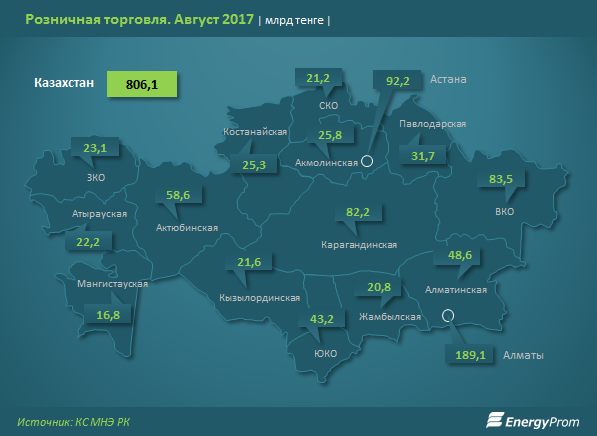 Частные предприниматели, в том числе работающие на рынках, несколько потеснили торгующие предприятия: их доля в общем обороте розничной торговли составила 47,9% против 46,4% годом ранее.Более трети торговых объемов (36,3%) пришлось на продовольственные товары. Годом ранее было 35,3%.В ежемесячном макроэкономическом обзоре, подготовленном ЕАБР, отмечено, что в июле Казахстан лидировал по росту розничной торговли в регионе (+9,2% год-к-году). В целом в июле все страны — участницы ЕАБР региона демонстрировали положительные темпы годового роста оборота розничной торговли: в России +1%, в Беларуси +4,9%, в Армении +3,2%, в Кыргызстане +3,1%, в Таджикистане +5,2%. По мнению аналитиков ЕАБР, такого рода динамика складывалась как за счет восстановления заработных плат, так и роста кредитной активности в потребительском сегменте.В докладе отмечается, что положительная экономическая динамика в странах ЕАБР отражается в улучшении прогнозов по рейтингам, которые уже были обнародованы ранее по российской экономике и теперь находят отражение в других странах ЕАБР. Так, Moody’s подтвердило суверенный рейтинг Казахстана на уровне «Baa3» и повысило прогноз рейтинга страны с негативного до стабильного.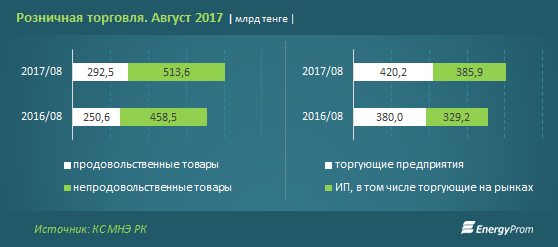 Средний чек официально проведенной по кассе розничной торговли в августе составлял 44,6 тыс. тенге на одного жителя — это на 11,8% больше, чем годом ранее.Наибольшие средние чеки отмечены в обеих столицах (Алматы — 106,4 тыс. тг, -7,3% за год, Астана — 91,3 тыс. тг, +7,3% за год) и Актюбинской области — 68,8 тыс. тг на человека, сразу +23,1% за год.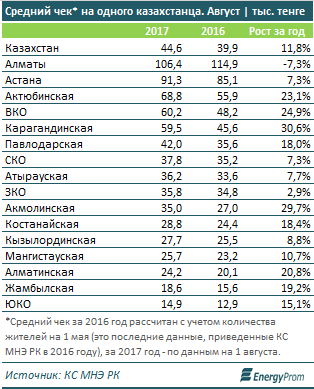 4. Организационный план	Одним из важнейших факторов успешной реализации проекта, считает формирование сплоченной и опытной команды профессионалов, которая обеспечит решение намеченных задач, по осуществлению планов организации и стабильного развития, создаваемого предприятия. В соответствие со штатным расписанием количество работников на начало работы составит 1 человек.5. Финансовый планПлановый расчет постоянных издержек5.1. Прогноз выручкиПри расчете выручки включен коэффициент, равный 2%, в котором заложены возможные потери, связанные с форс-мажорами, отказами клиентов оплачивать, возможными претензиями и другими незапланированными обстоятельствами.Финансовые показатели проекта5.2. Операционная деятельность по месяцам 5.3. Показатели по годам6. Налоговые выплатыВеличина налоговых поступлений за период прогнозирования – 3 941 тыс. тг.   В расчет принималось, что предприятие применяет упрощенный режим налогообложения для субъектов малого бизнеса. Согласно Налоговому кодексу РК ставка индивидуального подоходного налога и социального налога установлена в размере 3% от суммы дохода (валовой доход).7. SWOT-анализМоделирование финансовых результатов проекта выполнено с помощью финансовой модели проекта, специально разработанной в программе Excel.   В качестве горизонта  планирования принят проектный период  5 лет (60 месяцев). Экономические и финансовые расчеты настоящего проекта произведены в постоянных ценах, сложившихся на момент составления настоящего бизнес-плана; способ расчета предполагает пропорциональное увеличение затрат и доходов за счет инфляционных процессов. Расчет стоимости направлений инвестиционных вложений произведен по укрупненным показателям проекта и предварительной оценке стоимости строительно-монтажных работ и  поставки оборудования Окончательная стоимость СМР будет скорректирована в соответствии со сметным расчетом, а стоимость  оборудования и материалов - по  контрактам на поставку. Дисконтированный денежный поток NPV сохраняет положительное значение, что свидетельствует об осуществимости проекта. Значение накопленного дисконтированного денежного потока NPV за прогнозный период достигает 9 050,4  тыс. тенге (данные на конец 2024 года). Внутренняя норма доходности IRR равна 3,73% и выше цены капитала проекта, принятой как ставка дисконтирования и равной 10% год. Это обусловлено высокой востребованностью и оборачиваемостью активов, которые позволяют генерировать большую величину денежного потока, при относительно низком уровне инвестиционных затрат. Анализ показателей эффективности инвестиций настоящего проекта позволяет сделать вывод, что при прогнозируемых объемах реализации, капитальных вложениях, является надежным и рентабельным. Успешная реализация настоящего проекта создает благоприятные перспективы для упрочения позиций предприятия на рынке по основным показателям, получения и увеличения в дальнейшем объемов чистой прибыли. Проведенное маркетинговое исследование показывает наличие благоприятных тенденций развития рынка, что позволит Инициатору проекта реализовать его в кратчайшие сроки и достичь планируемых показателей финансово-хозяйственной деятельности. Таким образом, проект эффективен, рентабелен, окупается в достаточно короткий срок и может рассматриваться как выгодное размещение инвестиций.Тип кредитного продукта:Залоговый кредитЦель кредитования: Приобретение коммерческой недвижимостиСумма кредита:4 000 000 (Четыре миллиона) тенге.Источник финансирования:Собственные средства БанкаВалюта кредитования:KZTСрок действия кредита:36 (Тридцать шесть) месяцевСтавка вознаграждения 6 (Шесть) % годовыхГрафик погашения вознаграждений:Ежемесячно Наименование статей инвестиций Сумма, тыс.тенге  Удельный вес, % Источники финансированияИсточники финансированияНаименование статей инвестиций Сумма, тыс.тенге  Удельный вес, % Заемные средства Заемные средства Наименование статей инвестиций Сумма, тыс.тенге  Удельный вес, % Сумма, тыс.тенгеУдельный вес, %Капитальные затраты проекта 65016,25%65016,25%Оборотные средства 3 35083,75%3 35083,75%Итого4 000100%4 000100%Удельный вес участия, %100,00%100,00%ИИНФамилия, имя, отчество руководителяОсновной код ОКЭДНаименование вида экономической деятельностиКод КРП (с учетом филиалов)Наименование КРПКАТОМестонахождение ИП2019№ п/пШтатные единицы Количество штатных единицОклад, тенгеФЗП в месяц, тенгеФЗП в год, тенгеРуководство и специалисты (Административно-управленческий персонал)Руководство и специалисты (Административно-управленческий персонал)Руководство и специалисты (Административно-управленческий персонал)Руководство и специалисты (Административно-управленческий персонал)Руководство и специалисты (Административно-управленческий персонал)1Руководитель проекта 170 00070 000840 000Итого: 170 000840 000Всего170 000840 000Наименованиев месяц (летний период)в месяц (зимний период)Коммунальные платежи15 00022 000Прочие непредвиденные расходы15 00015000Аренда50 00050 000Заработная плата70 00070 000Итого:150 000157 000Наименование продуктаСтоимостьянвфевмарапрмайиюниюлавгсеноктноядекКолбаса1 350472 500472 500472 500472 500472 500472 500472 500472 500472 500472 500472 500675 000Напитки350140 000140 000140 000140 000157 500157 500157 500157 500157 500140 000140 000157 500Хлеб7560 00060 00060 00060 00060 00060 00060 00060 00060 00060 00060 00060 000Водка900270 000270 000270 000270 000270 000270 000270 000270 000270 000270 000270 000180 000Чай1 50075 00075 00075 00075 00075 00075 00075 00075 00075 00075 00075 00075 000Сигареты4 000600 000600 000600 000600 000600 000600 000600 000600 000600 000600 000600 000600 000Молоко450112 500112 500112 500112 500112 500112 500112 500112 500112 500112 500112 500112 500СМС52078 00078 00078 00078 00078 00078 00078 00078 00078 00078 00078 00078 000Кондитерские изделия1 650247 500247 500247 500247 500247 500247 500247 500247 500247 500247 500247 500247 500Канцтовары90072 00072 00072 00072 00072 00072 00072 00072 00072 00072 00072 00072 000Сыр3 000300 000300 000300 000300 000300 000300 000300 000300 000300 000300 000300 000450 000Овощи-фрукты850212 500212 500212 500212 500212 500212 500212 500212 500212 500212 500212 500212 500Консервы25030 00030 00030 00030 00030 00030 00030 00030 00030 00030 00030 00075 000ИтогоИтого2 670 0002 670 0002 670 0002 670 0002 687 5002 687 5002 687 5002 687 5002 687 5002 670 0002 670 0002 995 000Закуп продуктовЗакуп продуктов2 158 7002 158 7002 158 7002 158 7002 171 2002 171 2002 171 2002 171 2002 171 2002 158 7002 158 7002 451 400Discounted 
Pay-Back Period=29месяцПримечание:R(month)=0,7974%NPV=9 050,4NPV>0PI=2,2626PI>1IRR(month)=3,7358%IRR(year)=55,2900%IRR>RОперационная деятельностьприток денег от операционной деятельностиянв.20фев.20мар.20апр.20май.20июн.20июл.20авг.20сен.20окт.20ноя.20дек.20общая выручка2 6702 6702 6702 6702 6882 6882 6882 6882 6882 6702 6702 995потери, процент2%2%2%2%2%2%2%2%2%2%2%2%потери, абсолютно535353535454545454535360------------Общий приток2 6172 6172 6172 6172 6342 6342 6342 6342 6342 6172 6172 935отток денег от операционной деятельностиПеременные расходы2 1592 1592 1592 1592 1712 1712 1712 1712 1712 1592 1592 451Коммунальные платежи222222221515151515222222Прочие непредвиденные расходы151515151515151515151515Аренда505050505050505050505050ФОТ АУП707070707070707070707070ФОТ ПП------------соц.налог к уплате 222222222222налог на имущество1--1--1--1--КПН к уплате-----------954Итого отток2 3192 3182 3182 3192 3232 3232 3242 3232 3232 3192 3183 565Чистый поток денег от операционной деятельности298299299298310310310310310298299(630)Прогноз ДДС (прямой метод), тыс.тенгеНаименование показателей 2019 г  2020 г  2021 г  2022 г  2023 г  2024 г  Всего за проект Наличность на начало-(8 131)(36 893)(22 179)(6 392)19 934(53 661)Операционная деятельность-приток денег от операционной деятельности-общая выручка-32 45332 45332 45332 45316 055145 865потери, процент2%2%2%2%2%2%потери, абсолютно-6496496496493212 917Общий приток-31 80331 80331 80331 80315 734142 948отток денег от операционной деятельностиотток денег от операционной деятельностиотток денег от операционной деятельностиотток денег от операционной деятельностиотток денег от операционной деятельностиотток денег от операционной деятельностиотток денег от операционной деятельностиотток денег от операционной деятельностиПеременные расходы-26 26026 26026 26026 26010 806115 844Коммунальные платежи-2292292292291181 034Прочие непредвиденные расходы-18018018018075795Аренда-6006006006002502 650ФОТ АУП-8408408408403503 710соц.налог к уплате -2525252513113налог на имущество-3322111КПН к уплате-954954954954-3 816Итого отток-29 09129 09129 09029 09013 919130 281Чистый поток денег от операционной деятельности-2 7132 7132 7132 7131 81512 667отток денег от инвестиционной деятельности-------Оборудование650----650Оборотные средства3 350----3 350Итого отток4 000----4 000Чистый поток денег от инвестиционной деятельности(4 000)-----(4 000)отток денег от финансовой деятельности-оплата ОД по займу на инвест цели1111 3331 3331 222--4 000оплата вознаграждения по займу на инвест цели2019711737(0)(0)370Итого отток1311 5301 4501 259(0)(0)4 370Чистый поток денег от финансовой деятельности(131)(1 530)(1 450)(1 259)00(4 370)ОБЩИЙ ЧИСТЫЙ ПОТОК(4 131)1 1831 2631 4542 7131 8154 297Наличность на конец(8 131)(36 893)(22 179)(6 392)19 93417 210(36 450)кассовые разрывы-------Примеч: макс.дефицит денег(4 131)------Наименование показателей2019 г2020 г2021 г2022 г2023 г2024 гВсего за проектрасчет НДС к уплате, тыс.тенгеНалогооблагаемый оборот-31 80331 80331 80331 80315 734142 948Затраты в зачет-26 66926 66926 66926 66913 185119 860Прогноз ОДР, тыс.тенгеНаименование показателей2019 г2020 г2021 г2022 г2023 г2024 гВсего за проектДоход от реализации товаров, работ, услуг (без НДС)-31 80331 80331 80331 80315 734142 948Затраты на вычеты (без НДС)-27 53427 53427 53427 53413 618123 753Амортизация СМР и с/х техники-5953484317220Налогооблагаемый доход-31 80331 80331 80331 80315 734142 948КПН по патенту (начисление)-9549549549544724 288уплата КПН по факту-954954954954-3 816Чистый доход (убыток) от основной деятельности-1 7671 8532 7043 2721 25710 853Итого чистый доход-1 7671 8532 7043 2721 25710 853Рентабельность продаж6%6%9%10%8%8%Рентабельность6%7%10%12%9%9%Рентабельность активов6,37%4,46%6,53%7,91%4,52%8,25%Запас финансовой прочности(31 803)----(16 070)Запас финансовой прочности, %0%0%0%0%-102%0,00%Виды налогов2019 г2020 г2021 г2022 г2023 г2024 гвсегосоц.налог к уплате  -2525252513113налог на имущество -3322111КПН к уплате -954954954954-3 816Всего выплат, тыс.тенге-982982982981143 941Strengths / Сильные стороны- востребованность услуги - широкий ассортимент продукции и актуальные услуги- квалифицированный персонал- умеренная ценовая политикаWeaknesses / Слабые стороны- слабая «раскрученность» бренда- невысокая рентабельность капитала- отсутствие взаимоотношений с местными органами власти, фискальными органамиOpportunities / Возможности- рост спроса на услуги на рынке региона- расширение ассортимента услуг- умеренные цены, скидки для постоянных клиентовThreats / Угрозы- увеличение числа конкурентов- изменение потребительских предпочтений- изменение курса валют, рост цен.